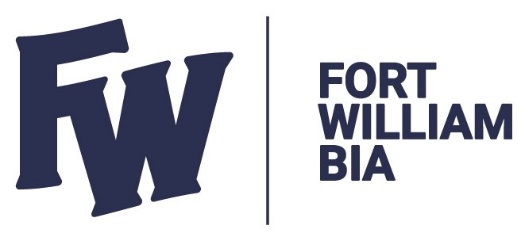 FWBIA GENERAL MEETING MINUTES											                                                                                                                                                                                                       						                                                                                   FWBIA- AGM- No: 12-2022       Date: April 11, 2023 @ 5pm   Address: Monty’s Joint 5		 Recording: Raechel Reed – Administrative CoordinatorMinutes:Submitted by: Raechel Reed – BIA CoordinatorPresent                                                                                           GuestsPresent                                                                                           GuestsPresent                                                                                           GuestsScotia Kauppi- Chair15 in attendance including 9 tenants and 3 landlords representingBDO- Ania BerezowskiKatrina O’Neill- directorDr. Brian Schroeder-directorRajni Agarwal- CouncillorItemDescriptionAction Responsibility1.0Meeting called to order at  5:17 pm  Scotia Kauppi declares conflict of interest as her name is listed on the ballot as a candidate for election. 2.0APPROVAL OF AGENDAMOTION- GM 2023Motion to move item 5. Elections of Executive Board Members to Item 3 on the Agenda.Moved by: Katrina O’Neill                   Seconded by: Brian SchroederCARRIED3.0ELECTION OF EXECUTIVE BOARD MEMBERSAldo Ruberto called to Chair the Elections process of the meeting.MOTION- GM- ELE 2023Motion to approve the following property/business owner to the Fort William Board of ManagementDr. Brian Schroeder – Natural Health Chiropractic Clinic- Property/Business OwnerMoved by: Katrina O’Neill                Seconded by: Scotia KauppiMOTION- GM-ELE1 2023Motion to approve the following property/business owner to the Fort William Board of ManagementKatrina O’Neill – Sew Flippin’ Creations, Business OwnerMoved by: Scotia Kauppi             Seconded by: Brian SchroederMOTION- GM-ELE2 2023Motion to approve the following property/business owner to the Fort William Board of ManagementScotia Kauppi- Sweet Cherry Spa, Business Owner Moved by: Jackie Laderoute             Seconded by: Tony DiPaolo MOTION GM- ELE3 2023Motion to approve the following property/business owner to the Fort William Board of ManagementTony DiPaolo – Monty’s Joint, Property/Business OwnerMoved by: Dr. Brian Schroeder                Seconded by: Katrina O’Neill MOTION GM- ELE4 2023Motion to approve the following property/business owner to the Fort William Board of ManagementJackie Laderoute- The Book Shelf, Business Owner Moved by: Katrina O’Neill          Seconded By: Tony DiPaoloCARRIEDCARRIEDCARRIEDCARRIEDCARRIED4.0BUDGET OVERVIEW AND BDO FINANCIALS Scotia Kauppi resumes as Chair of the General MeetingMOTION- GM1 2023Motion to accept and approve the BDO Audited Financials ending December 31st 2021 Moved by: Katrina O’Neill    Seconded by: Dr. Brian SchroederCARRIED5.0FWBIA BY-LAW REVIEW AND RECOMMENDATIONSMOTION-GM 2 2023Motion to approve the recommended by-law amendments shown below6. MEMBERSHIP -Definition of ratable property and tenant / member7. AGM- AGM date changed to November to coincide with release of Audit as well as election of CouncilReview of Audited Financial statements should be specified (not just financial statements and reports)8 a) Board Composition- This needs to be aligned with the City By-Law which is yet to be ratified Wording changed to reflect only 1 City council member8 b) Board Member Removal -changed criteria to a percentage of attendance format rather than 3consecutive meetings.9 iv) Parking Authority-Added parking authority provision as per previous by-laws to ensure this position is filledMoved by: Dr. Brian Schroeder     Seconded by: Katrina O’NeillCARRIED5.0Joel DePeuter, Jeff Palmer, Peter Olsen and Devon McCloskey presents to Stakeholders. Status on next steps towards the demolition of Victoriaville.Down town Revitalization ideas and discussionWhat types of grants are available from the City for stake holders?Q&A DISCUSSION&INFO SESSIONMeeting adjourned at: 6:56 PM   Meeting adjourned at: 6:56 PM   Meeting adjourned at: 6:56 PM   Meeting adjourned at: 6:56 PM   